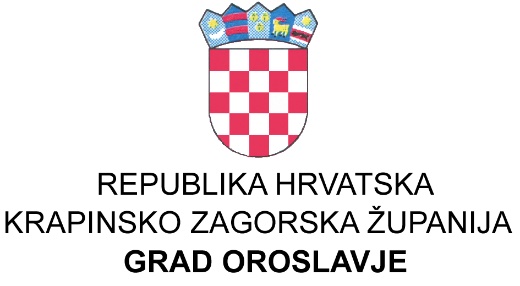 KLASA:021-03/17-01/04URBROJ:2113/01-01/01-17-2U Oroslavju, 21. 11. 2017. godineNa temelju članka 7. Pravilnika o utvrđivanju kriterija i postupaka za dodjelu stipendija 	učenicima srednjih škola i studentima s područja grada Oroslavja (Službeni glasnik Krapinsko-zagorske županije broj 34./2017.), Komisija za dodjelu stipendija izvršila je bodovanje i utvrdila redoslijednu listu za studentske stipendije te sukladno članku 7. Pravilnika, Komisija za dodjelu stipendija objavljujeREDOSLJEDNU LISTU ZA STUDENTSKE STIPENDIJE- C KATEGORIJA – DEFICITARNA ZANIMANJA ZA 2017/2018. ŠKOLSKU GODINU.      Red.           Ime, prezime i adresa                                 Fakultet /smjer      Broj                      studenta       PETRA HERCEG                                            Sveučilište u Rijeci/ matematika       Andrije Gredičaka 6A, Oroslavje      ANDREJA CURMAN                                      Prirodno-matematički fakultet Zagreb               Stubička Slatina 76                                      DRAŽEN LEŽ                                                   Farmaceutsko biokemijski fakultet       Mokrice 150 E       LOVRO GMAZ                                                Sveučilište u Zagrebu/ računarstvo       St cesta 76       KRISTINA ŠUK                                                Fakultet strojarstva i elektrotehnike/ strojarstvo                                                       Bregovita 28 F                   Temeljem Zaključka gradonačelnika Grada Oroslavja (Klasa: 021-04/17-01/01, Urbroj:2113/04-03/01-17-1 od 12. 10. 2017. godine) pravo na stipendiju ostvaruju podnositelji zahtjeva od rednog broja 1. do 5. na redoslijednoj listi.                                                                                                                   PREDSJEDNIK KOMISIJE:                                                                                                                       Stjepan Ranogajec